Рисуем по точкам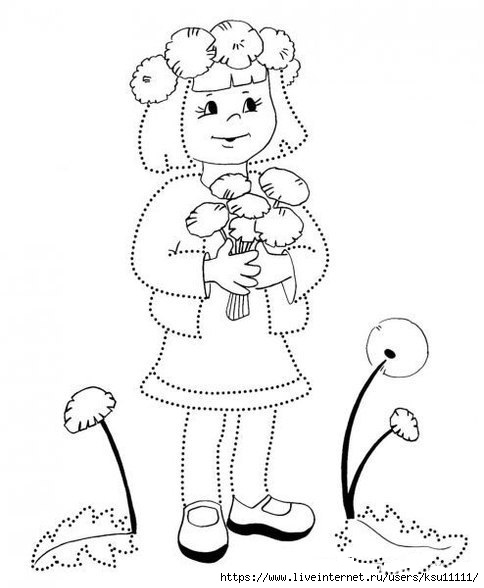 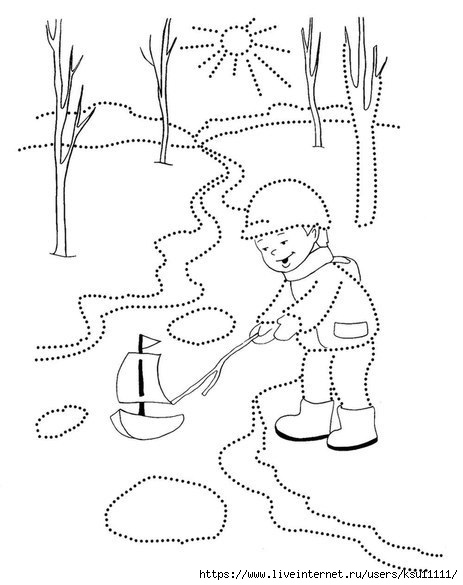 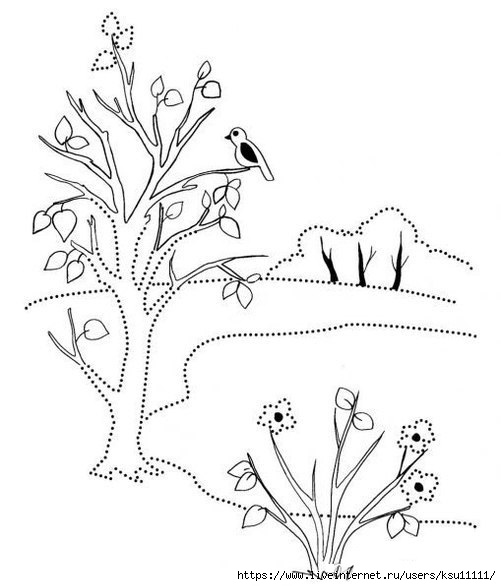 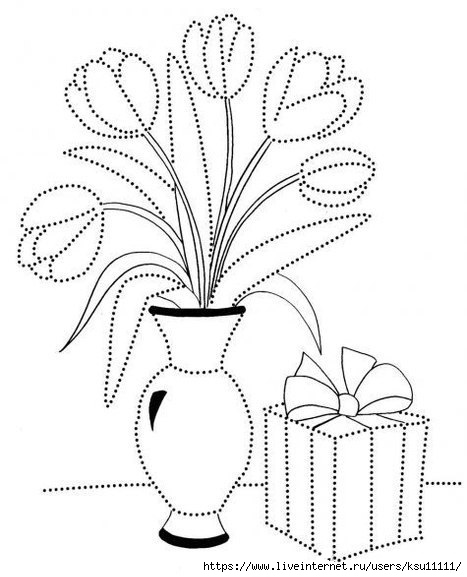 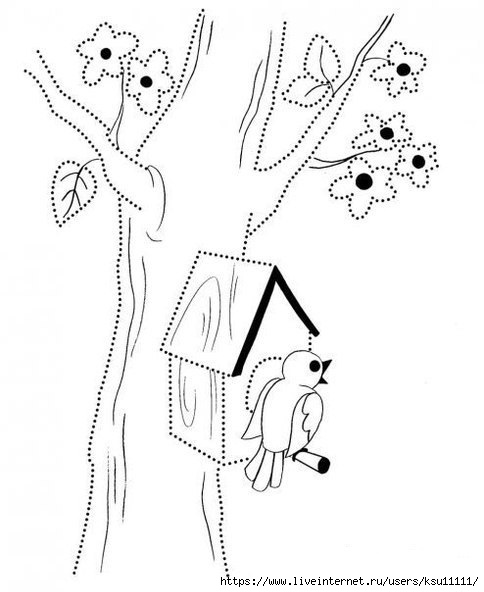 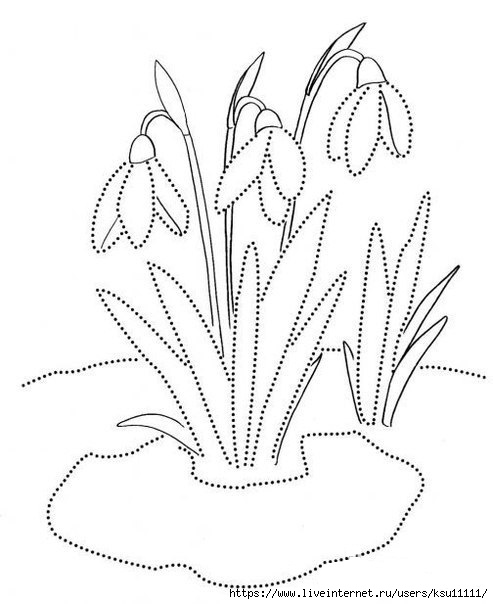 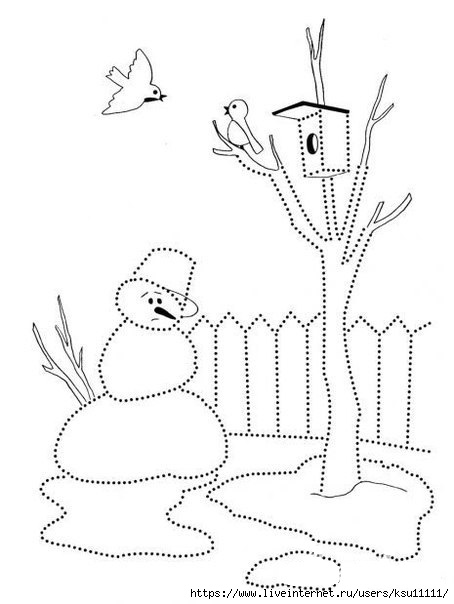 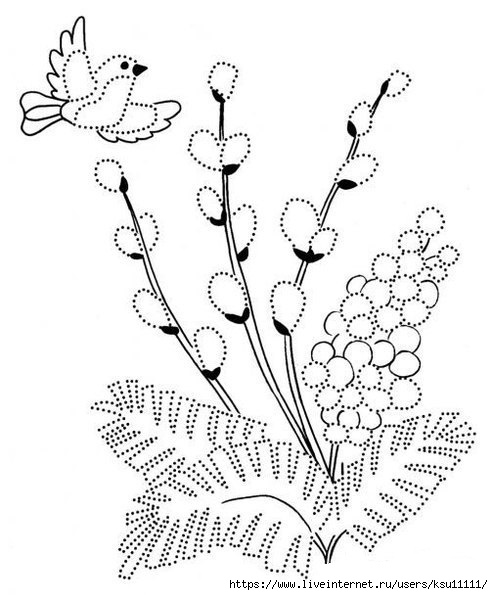 